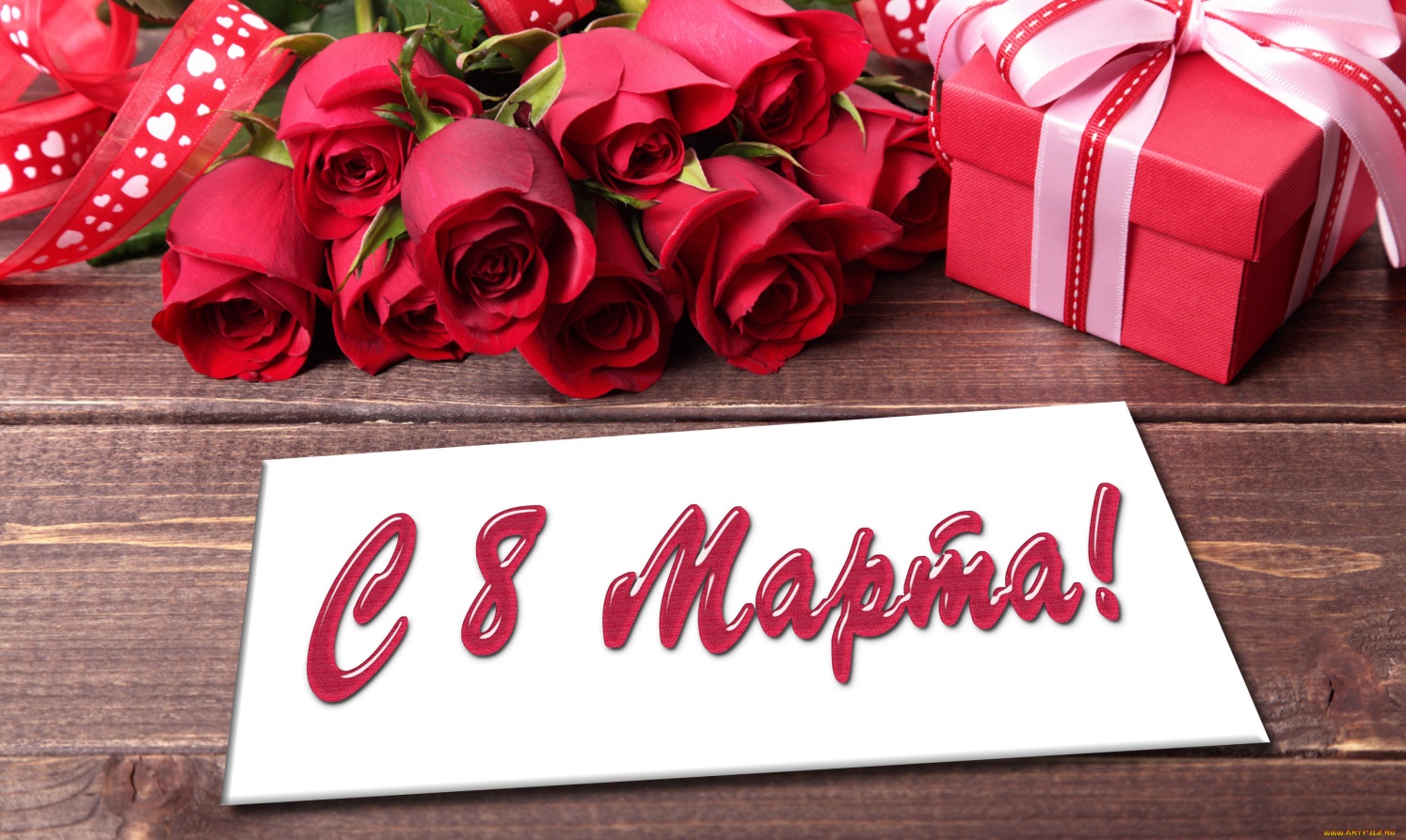 Пусть будет в сердце теплота,
В руках — букеты и подарки,
И вся земная суета
Утихнет в этот праздник яркий.

Любви и жизни без тревог
Восьмого марта пожелаем,
И пусть игривый огонек
Горит в глазах, не угасая!АСП Денискинский сельсовет